__________________________________________________________________________________Till: Ålands landskapsregering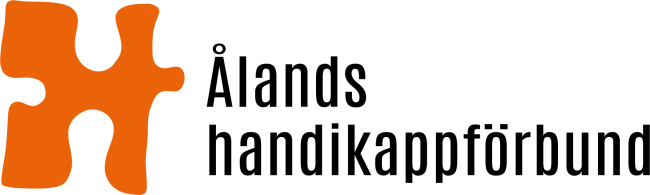 Ärende: Utlåtande gällande ämnesdelarna i den nya läroplanen (ÅLR 2020/619)Ålands handikappförbund (nedan förbundet) representerar 13 medlemsföreningar och totalt ca 4600 personer. Förbundet tackar för möjligheten att ge synpunkter gällande utkastet till ny läroplan. Vår kärnverksamhet utgörs av påverkansarbete i syfte att bevaka rättigheter för personer med funktionsnedsättning på Åland. Samtliga medlemsföreningar har haft möjlighet att ge input till utlåtandet och delta i arbetet med utlåtandet.Förbundet vill först lyfta fram några allmänna reflektioner gällande innehållet i ämnesdelarna. Självständigt arbete i skolan är en viktig del, men förbundet ser att detta kan vara särskilt krävande för elever med funktionsnedsättning och att skolan bör beakta det. Vidare står det i läroplanen att eleverna ska lära sig empati. Empati kan vara särskilt utmanande exempelvis för elever med neuropsykiatrisk funktionsnedsättning och då ställs det väldigt stora krav på läraren att kunna hantera just den biten. Begreppet hållbar utveckling finns med i läroplanen, och det ser förbundet positivt på. Det är fint att hållbarhet tas upp från årskurs 1. Vi önskar att Utvecklings- och hållbarhetsagendan för Åland skulle vara en naturlig ledstjärna i undervisningen. Förbundet anser att sexualkunskap i skolan ska baseras på respekt och jämlikhet. Rätten att säga nej och individuella förutsättningar bör tas upp som en naturlig del. Nedan tas särskilt upp förbundets input gällande ämnesdelen idrott.Idrott På uppdrag av föreningen Vårt hjärta vill förbundet särskilt bevaka ämnesdelen för hälsokunskap och idrott i nya läroplanen. Föreningens förslag har varit att alla elever i grundskolorna ska få utbildning av en utbildad instruktör i hjärt-lungräddning med övningshjärtstartare och grundkurs i första hjälp. Helst skulle utbildningen ske i årskurs 6 och 9. Detta enligt ett koncept, Kids Save Lives, som är beprövat i Europa. Beredskapen i befolkningen att ingripa vida akuta situationer med hjärtstillestånd kan endast öka om hela befolkningen får utbildning, och ett smidigt sätt att göra det på är att den ingår i läroplanen. Grundtanken är att barn som vågar hjälpa också vågar hjälpa som vuxna. Vi påminner om att genom att integrera utbildning i hjärt-lungräddning i skolan kommer varje år ca 300 nya elever med kunskap i hjärt-lungräddning ut från skolan. 
 
Föreningen önskar att följande delar ingår i utbildningen för elever:Generell första hjälpHur agera vid akut händelse med misstänkt hjärtstillestånd? Öva återupplivning och hur man ber om hjälp av andra och ringer ambulans. Öva användning av hjärtstartare och hur man hittar närmaste hjärtstare.
 Förslag: 4 timmar åk 6 och 4 timmar åk 9 (repetition).I läroplanen för den svenska grundskolan finns hjärt-lungräddning. Närmare information nås via länken: https://www.hlr.nu/hlr-i-skolan/  
Vi vill också slå ett slag för den psykiska hälsan. Idag finns kurser i psykisk första hjälp, och med tanke på att många unga mår dåligt kunde en sådan kurs också ingå i läroplanen för grundskolan. Förbundet anser att fysisk aktivitet är grundläggande för att allas välmående. Det är dock speciellt utmanande för vissa elever med lagsport och gruppaktiviteter. Klimatet får inte vara för tävlingsinriktat på lektionerna och det kan vara skäl att erbjuda alternativ när det är möjligt. Om elev på grund av sin funktionsnedsättning inte kan orientera borde det finnas andra alternativ. Förbundet anser att det är viktigt att också få in rörelse/fysisk aktivitet i de andra ämnena, exempelvis genom att ta små mikropauser med motion under lektioner i andra ämnen. Vi anser också att simning kunde ingå som en egen del i läroplanen. Med tanke på att Åland är omgivet av hav, är det angeläget att alla barn lär sig simma så tidigt som möjligt.Mariehamn 1.6.2020Henrik Lagerberg			Susanne BromanOrdförande			Verksamhetsledare